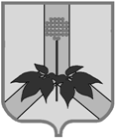 АДМИНИСТРАЦИЯ ДАЛЬНЕРЕЧЕНСКОГО МУНИЦИПАЛЬНОГО РАЙОНАПОСТАНОВЛЕНИЕ06  мая 2014г.                                              г. Дальнереченск                                                          №146 -паО внесении изменений в постановление администрации Дальнереченского муниципального района от 16 мая  2013г. №231-па «Об утверждении состава комиссии по делам несовершеннолетних и защите их прав администрации Дальнереченского  муниципального района»	В соответствии с Законом Приморского края от 08 ноября 2005 года №296-КЗ «О комиссиях по делам несовершеннолетних и защите их прав», руководствуясь Уставом Дальнереченского муниципального района, администрация Дальнереченского муниципального районаПОСТАНОВЛЯЕТ:1. Ввести в состав комиссии по делам несовершеннолетних и защите их прав администрации Дальнереченского муниципального района Коротаева Виктора Викторовича – начальника филиала по г. Дальнереченску и Дальнереченскому району ФКУ УИИ  ГУФСИН России по Приморскому краю.2. Контроль за исполнением постановления возложить на первого заместителя главы администрации Асанидзе О.А.3. Настоящее постановление вступает в законную силу со дня подписания.Глава администрации Дальнереченскогомуниципального района                                                           В.С. ДерновЛИСТ  СОГЛАСОВАНИЯпроекта постановления (распоряжения)администрации (главы) Дальнереченского муниципального районарегистрационный  №_____           от _________2014г.  «О внесении изменений в постановление администрации Дальнереченского муниципального района от 16 мая 2013г. №231-па  «Об утверждении состава комиссии по делам несовершеннолетних и защите их прав администрации Дальнереченского  муниципального района» (наименование вопроса)Начальник отдела по организации работы комиссии по делам несовершеннолетних и защите их прав администрации Дальнереченского муниципального района Демчук Маргарита ВалерьевнаРуководитель, ответственный за разработку проектаВывод о наличии (отсутствии)  коррупциогенных норм______________________________________________Постановление (распоряжение) разослать: адреса рассылки:Отдел по работе с территориями и делопроизводству  -  3 экз.Асанидзе, Демчук, ФКУ УИИПримечание: Отдел по работе с территориями и делопроизводству рассылает копии постановлений (распоряжений) в строгом соответствии со списком, ответственность за качество указанного списка несет лично руководитель управления, отдела вынесшего проект муниципального правового акта.Передано в отдел по работе с территориями и делопроизводству «______»__________________20______г.Проект  составил начальник отдела по организации работы комиссии по делам несовершеннолетних и защите их прав                                                                                        М.В. Демчук ЗАКЛЮЧЕНИЕо направлении  муниципального правового акта в Отдел по ведению регистра  нормативных правовых актов, уставов муниципальных образований Приморского края  правового департамента Администрации Приморского края_________________________________________________________________________________________________________________________________________________________________________________________________________________________________________________________________________________________________________________________________________________________________________________________________________________________________________________________________________________Начальник юридического отдела                                                                                            Е.А. ШестернинДолжностьФамилия, инициалыДата поступления  проекта на согласованиеЗамечанияДата согласования, подписьПервый заместитель главы администрации Дальнереченского муниципального районаАсанидзе О.А.Начальник юридического  отделаШестернин Е.А.